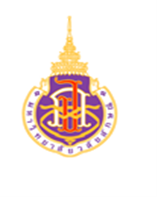 กำหนดการนักเรียนชั้นมัธยมศึกษาปีที่ 6 สายศิลป์ โรงเรียนกัลยาณีศรีธรรมราชฟังบรรยายและเยี่ยมชมมหาวิทยาลัยวลัยลักษณ์ในวันพฤหัสบดีที่ 10 สิงหาคม 2560 เวลา 13.30 – 16.00 น.ณ ห้อง 1301 อาคารเรียนรวม 1**************************************ผู้ประสานงาน : สุภาณี  เพชรานันท์ ส่วนสื่อสารองค์กร มหาวิทยาลัยวลัยลักษณ์ โทร.0 7567 3725/080-3829444ครูแป้น โรงเรียนกัลยาณีศรีธรรมราช โทร.089-5939265กำหนดการนักเรียนชั้นมัธยมศึกษาปีที่ 6 สายวิทย์ โรงเรียนกัลยาณีศรีธรรมราชฟังบรรยายและเยี่ยมชมมหาวิทยาลัยวลัยลักษณ์ในวันศุกร์ที่ 11 สิงหาคม 2560 เวลา 13.30 – 16.00 น.ณ ห้อง 1301 อาคารเรียนรวม 1****************************************ผู้ประสานงาน : สุภาณี  เพชรานันท์ ส่วนสื่อสารองค์กร มหาวิทยาลัยวลัยลักษณ์ โทร.0 7567 3725/080-3829444ครูแป้น โรงเรียนกัลยาณีศรีธรรมราช โทร.089-5939265เวลารายละเอียดหมายเหตุ13.30 น.ครู 17 คน นักเรียน 263 คน เดินทางถึงมหาวิทยาลัยบริการชุดอาหารว่างด้านหน้าห้อง13.45 น.ชมสื่อแนะนำมหาวิทยาลัยวลัยลักษณ์กำหนดการอาจมีการเปลี่ยนแปลงรองศาสตราจารย์ ดร.สุรินทร์ ไหมศรีกรดรองอธิการบดีฝ่ายวิชาการและกิจการต่างประเทศ มหาวิทยาลัยวลัยลักษณ์ กล่าวต้อนรับกำหนดการอาจมีการเปลี่ยนแปลง14.00 น.พบปะนักเรียน-พูดคุยจุดเด่นของหลักสูตรของกลุ่มสำนักวิชามนุษยศาสตร์และสังคมศาสตร์(หน่วยงาน/สำนักวิชาละ 10-15 นาที)กำหนดการอาจมีการเปลี่ยนแปลงคณบดีสำนักวิชาการจัดการกำหนดการอาจมีการเปลี่ยนแปลงคณบดีสำนักวิชาสารสนเทศศาสตร์กำหนดการอาจมีการเปลี่ยนแปลงคณบดีสำนักวิชาศิลปศาสตร์กำหนดการอาจมีการเปลี่ยนแปลงคณบดีสำนักวิชารัฐศาสตร์และนิติศาสตร์ กำหนดการอาจมีการเปลี่ยนแปลงผู้อำนวยการศูนย์บริการการศึกษากำหนดการอาจมีการเปลี่ยนแปลง15.15 น.ตอบข้อซักถามกำหนดการอาจมีการเปลี่ยนแปลง15.30 น.เยี่ยมชมมหาวิทยาลัยวลัยลักษณ์กำหนดการอาจมีการเปลี่ยนแปลงศูนย์การเรียนรู้ อาคารบรรณสารและสื่อการศึกษากำหนดการอาจมีการเปลี่ยนแปลง16.00 น.เดินทางกลับโดยสวัสดิภาพกำหนดการอาจมีการเปลี่ยนแปลงเวลารายละเอียดหมายเหตุ13.30 น.ครู 6 คน นักเรียน 240 คน เดินทางถึงมหาวิทยาลัยบริการชุดอาหารว่างด้านหน้าห้อง13.45 น.ชมสื่อแนะนำมหาวิทยาลัยวลัยลักษณ์กำหนดการอาจมีการเปลี่ยนแปลงผู้ช่วยศาสตราจารย์ ดร.สุวิทย์ วุฒิสุทธิเมธาวี รักษาการแทนรองอธิการบดีฝ่ายบริหารมหาวิทยาลัยวลัยลักษณ์ กล่าวต้อนรับกำหนดการอาจมีการเปลี่ยนแปลง14.00 น.พบปะนักเรียน-พูดคุยจุดเด่นของหลักสูตรของกลุ่มสำนักวิชาวิทยาศาสตร์สุขภาพ วิทยาศาสตร์และเทคโนโลยี(หน่วยงาน/สำนักวิชาละ 5-10 นาที)กำหนดการอาจมีการเปลี่ยนแปลงคณบดีสำนักวิชาแพทยศาสตร์กำหนดการอาจมีการเปลี่ยนแปลงคณบดีสำนักวิชาเภสัชศาสตร์กำหนดการอาจมีการเปลี่ยนแปลงคณบดีสำนักวิชาพยาบาลศาสตร์กำหนดการอาจมีการเปลี่ยนแปลงคณบดีสำนักวิชาสหเวชศาสตร์กำหนดการอาจมีการเปลี่ยนแปลงคณบดีสำนักสาธารณสุขศาสตร์กำหนดการอาจมีการเปลี่ยนแปลงคณบดีสำนักวิชาวิทยาศาสตร์กำหนดการอาจมีการเปลี่ยนแปลงคณบดีสำนักวิชาสถาปัตยกรรมศาสตร์กำหนดการอาจมีการเปลี่ยนแปลงคณบดีสำนักวิชาวิศวกรรมศาสตร์ฯกำหนดการอาจมีการเปลี่ยนแปลงคณบดีสำนักวิชาเทคโนโลยีการเกษตรกำหนดการอาจมีการเปลี่ยนแปลงคณบดีสำนักวิชาสารสนเทศศาสตร์กำหนดการอาจมีการเปลี่ยนแปลงผู้อำนวยการศูนย์บริการการศึกษากำหนดการอาจมีการเปลี่ยนแปลง15.10 น.ตอบข้อซักถามกำหนดการอาจมีการเปลี่ยนแปลง15.30 น.เยี่ยมชมมหาวิทยาลัยวลัยลักษณ์กำหนดการอาจมีการเปลี่ยนแปลงศูนย์การเรียนรู้ อาคารบรรณสารและสื่อการศึกษากำหนดการอาจมีการเปลี่ยนแปลง16.00 น.เดินทางกลับโดยสวัสดิภาพกำหนดการอาจมีการเปลี่ยนแปลง